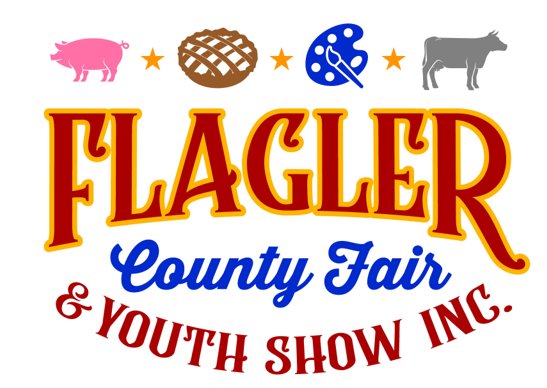 2024FLAGLER COUNTY FAIR& YOUTH SHOWHeiferRECORD BOOKExhibitor Name _______________________________________Exhibitor Date of Birth ___/___/_____Age as of (9/1/2023)____Age Division (circle ONE)      Junior (8 thru 10)   Intermediate (11 thru 13)   					        Senior (14 and up)                    Club (circle ONE)      4-H     FFAClub Name __________________________________________Score: _____________________ Place:___________________Record Book Requirements and Scoring**Please know scoring is subjective due to the nature of this book**Project AgreementExhibitor Name: _____________________________________________________Address: ___________________________________________________________Phone: ____________________________________________________________E-mail: ____________________________________________________________Certification StatementsI hereby certify that as the exhibitor of this project, I have been personally responsible for the care of this animal. I have personally kept records on this project, and I have personally completed this record book._____________________________________________________________________________Exhibitor Signature and DateI/We, the parent(s)/guardian(s), certify that our son/daughter has completed this project, with our encouragement and assistance, has completed this record book, and will comply with all of the rules and regulations of this show. ______________________________________________________________________________Parent/Guardian Signature and DateThis exhibitor is a current and active member in good standing with the ______________________________4H Club or the ______________________FFA Chapter. ______________________________________________________________________________Club Leader/Advisor Signature and DateDrug StatementThis is to acknowledge that I have been advised that the presence of any drug, antibiotic, or biological residue in my market animal at slaughter will result in the condemnation of the carcass and forfeiture of all sale proceeds and premiums.I hereby certify that any drug, antibiotic, or biological residue which may have been administered by myself, or any person, was done so in strict compliance with the manufacturer’s label requirements or as prescribed by a veterinarian.________________________________   _________________________________Exhibitor Signature                                        Parent/Guardian SignaturePurpose of Market Animal Projects1. To acquire understanding of market animal production by preparing for an animal, purchasing it, caring for it with best management practices and keeping accurate records.2. To be able to identify the types and grades of your project animal and to employ efficient methods of marketing the animal to potential buyers.3. To understand the business aspects and economics of purchasing animals, feed, facilities and equipment needed for a market animal project.5. To develop leadership abilities, build character, and to assume citizenship responsibilities as an ambassador for the livestock reproduction community. Project Animal InventoryIdentify your project animal during this project year. Animals sold should have a $0 value at end of project.Beginning $ Value: Purchase cost of new animal. $ Value at end of project: Animals sold should have a $0 value at end of project. Animals kept should have market value assigned to them. Project InventoryList all equipment and assets you purchased for this years’ project. List only those items you will keep past the end of your project. Do not list expendable items such as feed, shampoo, or baby wipes. 	Non-Feed ExpensesList non-feed expenses (everything you spend money on that you will NOT have at the end of the project). This should NOT include feed. This may include entry fees, vet expenses, bedding, transportation, postage, advertising/marketing costs, clipping/hoof trimming, registration fees, plaques, fair fees and medications. Feed ExpensesUsing the examples below, enter your feed data in the table. Carry over your information to the following page. You may add additional pages. Feed Expenses Continued	Project Enterprise SummaryOther IncomeList income from your project, such as premiums from jackpot shows, fairs, sales, add-ons or other monies earned. If you have no other income from your project, then enter zero. Sponsor IncomeList income from sponsors in the chart below. If you do not receive financial (money) support from a sponsor, then enter zero. Sponsor DonationsList donations of supplies, transportation, equipment and other items below.Health RecordThe Health Record includes all health-related activities (vet services, de-worming, medicated feeds with withdrawal times, and vaccinations). You should include the dates of treatment, what treatment was used, how it was administered, and the purpose of the treatment. Include standard animal care such as health certificates. If you did none of the above mentioned please note accordingly. Market Weight Record3 Weights must be recorded, including date of acquisition and check-in day. Complete the table of the recorded weights and determine the Average Daily Gain. Knowing how much your animal is gaining each day is essential to raising a healthy production animal. Weights can be measured using scales, weight tapes, or estimated. *Use a calendar to accurately determine the number of days between weights. Average Daily Gain (A.D.G) in Pounds_________________lbs.  -   ________________lbs.  =   ___________________lbs.Final Weight                        Beginning Weight                Total Pounds Gained_________________lbs.   ÷   ________________days   =   ___________________lbs.Total lbs. Gained                    Days on Feed                         Average Daily GainProject Enterprise SummaryUsing the information from other pages, enter the amounts in the chart, perform the computations, and complete the final report for each animal. Project PhotographsInclude at least 3 pictures with you and your project animal; beginning, middle and end of your project. Photos should be 3”x5” or 4”x6”. Make sure they are attached neatly and securely. In the space below the picture write a caption. Each caption should include the date, description in full sentences and skill learned at time of picture. Date: ___________________________________________________________________________________________________________________________________________________________________________________________________________________________________________________________________________________________________________________________________________________________________________________________________________________________________________________________________________________________________________________________________________________________________________________________________________________Project PhotographsInclude at least 3 pictures with you and your project animal; beginning, middle and end of your project. Photos should be 3”x5” or 4”x6”. Make sure they are attached neatly and securely. In the space below the picture write a caption. Each caption should include the date, description in full sentences and skill learned at time of picture. Date: ___________________________________________________________________________________________________________________________________________________________________________________________________________________________________________________________________________________________________________________________________________________________________________________________________________________________________________________________________________________________________________________________________________________________________________________________________________________Project PhotographsInclude at least 3 pictures with you and your project animal; beginning, middle and end of your project. Photos should be 3”x5” or 4”x6”. Make sure they are attached neatly and securely. In the space below the picture write a caption. Each caption should include the date, description in full sentences and skill learned at time of picture. Date: ___________________________________________________________________________________________________________________________________________________________________________________________________________________________________________________________________________________________________________________________________________________________________________________________________________________________________________________________________________________________________________________________________________________________________________________________________________________ ItemPoints PossiblePoints EarnedExhibitor Information4Project Page, Certification Statement, Drug Statement5Project Animal Inventory(page 4)6Project Inventory (page 5)8Non-Feed Expenses(page 6)8Feed Expenses(page 7 and 8)8Sponsor Income & Other Income – Sale, Show Premiums & Add-ons (page 9)6Health & Veterinary Record, Remarks & Incidents (page 10)8Market Weight Record (page 11)10Project Enterprise Summary (page 12)10Pictures (pages 13, 14 & 15)9Copy of Buyers Letter10Neatness, Legibility and Thoroughness 8Total Score100    /100Animal TypeTag #Breed & SexDate of BirthDate AcquiredSold/Kept DiedValue @Beginning$Value @ End$Item DescriptionDate AcquiredPurchase costPage Total:$DateDescriptionTotal CostsTotal Non-Feed ExpensesTotal Non-Feed Expenses$MonthPounds of roughage, grain & SupplementsDescription of roughage, grain or supplements with %Monthly totalsDecember 2022300 lbs 18% Show Stock$191.88January 2023400 lbs split between 2 siblings18% Show Stock$255.84 ÷2=$127.92Totals:#$MonthPounds of roughage, grain & SupplementsDescription of roughage, grain or supplements with %Monthly totalsTotals from pg 9:#$Totals:#$DateDescriptionTotal		                   Total		                   Total$DateDescriptionTotalTotalTotal$DateDescriptionDates ofTreatmentType of TreatmentPurpose of TreatmentDosageWithdrawalTimeDate Weighed# of days since last weightWeight in poundsPounds gainedAverage Daily Gainlbs. of feed fed per lb. of Gain=Total Pounds Fed÷Total Gain=Pounds of feed per pound of gainlbs.Feed cost per pound of gain=Total Feed Cost÷Total Gain=Total Cost of feed per pound of gain$Total Assets=Total Project Inventory+Project Animal Inventory- End Value+Other income & Sponsor Income=Total Assets$Total Expenses=Total Feed Expenses+Total Non-Feed Expenses+Initial Cost of Market Animal=Total Expenses$Profit or Loss=Total Assets-Total Expenses=$Break-Even Cost per pound=Total Expenses÷Final Weight=$